Бешенством болеют все виды теплокровных животных (собаки, кошки, лисицы, летучие мыши, енотовидные собаки, волки и т.д.) и человек. Дикие животные (песцы, лисы и другие) являются источником вируса в 90% случаев. Большую опасность представляют укусы бродячих собак и кошек.Как происходит заражение?Заражение происходит через слюну больных животных, главным образом при укусах, а также через ссадины, царапины, ослюнения кожных покровов, слизистую оболочку глаз, полости рта, носа и даже при соприкосновении с каким-либо предметом или одеждой, загрязненным слюной бешенного животного. Возможна передача вируса кровососущими насекомыми, можно заразиться и при снятии шкур животного.Как проявляется бешенство у животных?У собак болезнь может протекать в буйной или тихой (паралитической) форме. В первом случае наблюдается проявление беспокойства, желание укрыться в темном месте, снижение аппетита, поедание несъедобных предметов (камни, палки), хриплый лай, слюнотечение, агрессивность. Собака бросается на животных и людей, включая хозяина, и кусает их. Далее появляются судороги, развиваются параличи и животное погибает.При тихой форме бешенства развиваются параличи глотки и нижней челюсти, животное неспособно принимать корм, язык свисает, идет беспрерывное слюнотечение, отмечается слабость конечностей, далее наступает общий паралич и смерть. Агрессивности нет.У кошек симптомы во многом схожи, но в период буйства они агрессивнее собак, с особой злостью нападают на собак и человека, и их нападения почти всегда заканчиваются укусом.Больные дикие животные, как правило, теряют страх перед человеком, приходят в населенные пункты и на дачные участки, сами идут на контакт, проявляют излишнее дружелюбие, но при этом могут нападать на животных и людей. Такое нехарактерное поведение один из признаков бешенства. Знайте, если дикое животное не боится человека, не убегает от него, а наоборот приближается, значит, скорее всего, животное больное.Слюна животного становится заразной за 10-14 дней до появления у него первых признаков болезни.Время от момента заражения до появления клинической картины может длиться до одного года.Если вы пострадали от укуса животного.Немедленно тщательно промойте рану с мылом, чтобы смыть слюну животного. После этого края раны обрабатывают 70% раствором спирта или настойкой йода, накладывают стерильную повязку.Сразу же обратитесь за медицинской помощью в ближайшее медицинское учреждение для проведения курса антирабических прививок. От этого зависит эффективность оказанной вам помощи. Вопрос о необходимости проведения курса вакцинации решается только врачом. Вопреки распространенному мнению о 40 уколах против бешенства, сейчас вводится всего 6 доз вакцины: в день обращения и на 3- 7- 14- 28- 90 дни после укуса.Если ваше животное укусило человека.Обязательно сообщите пострадавшему свой адрес, а животное доставьте к ветеринарному специалисту для осмотра. В соответствии с ветеринарными правилами животных, нанесших укусы, изолируют и содержат в течение 10 дней под ветеринарным наблюдением. Если за этот период у них не проявляются признаки болезни, то считают, что в момент укуса у них в слюне вируса не было.Если ваше животное было покусано дикими плотоядными (песец, лиса, волк и т.д.) необходимо срочно в срок не более 48 часов обратиться к ветеринарным специалистам для проведения животному курса вакцинации против бешенства.Администрация Калининского района предупреждает, что необходимо остерегаться контактов с дикими животными и неизвестными безнадзорными собаками и кошками. При гибели домашних животных по неизвестным причинам следует немедленно сообщить в ветеринарную службу.Помните!Бешенство – опасное смертельное заболевание, вылечить его нельзя.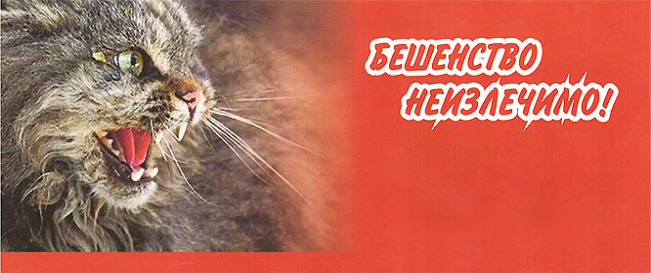 Бешенство — вирусное заболевание с признаками поражения центральной нервной системы и всегда заканчивающееся смертельным исходом.